Winterferien 2. Woche*Änderungen sind vorbehaltenUnsere Ferien beginnen täglich mit einem gemeinsamen Frühstück. Wir würden uns über eine Mitgabe von Brötchen, Wurst, Käse … freuen .DatumAktivitätWir benötigenMontag13.02.Reise ins Farbenland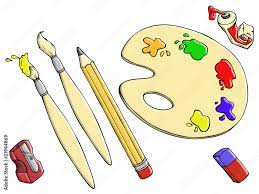 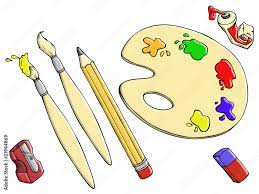   Kreative Ideen Dienstag14.02.Schlagt den Ruck!Gute Laune und Kampfgeist.Mittwoch15.02.Ausflug zum Spielplatz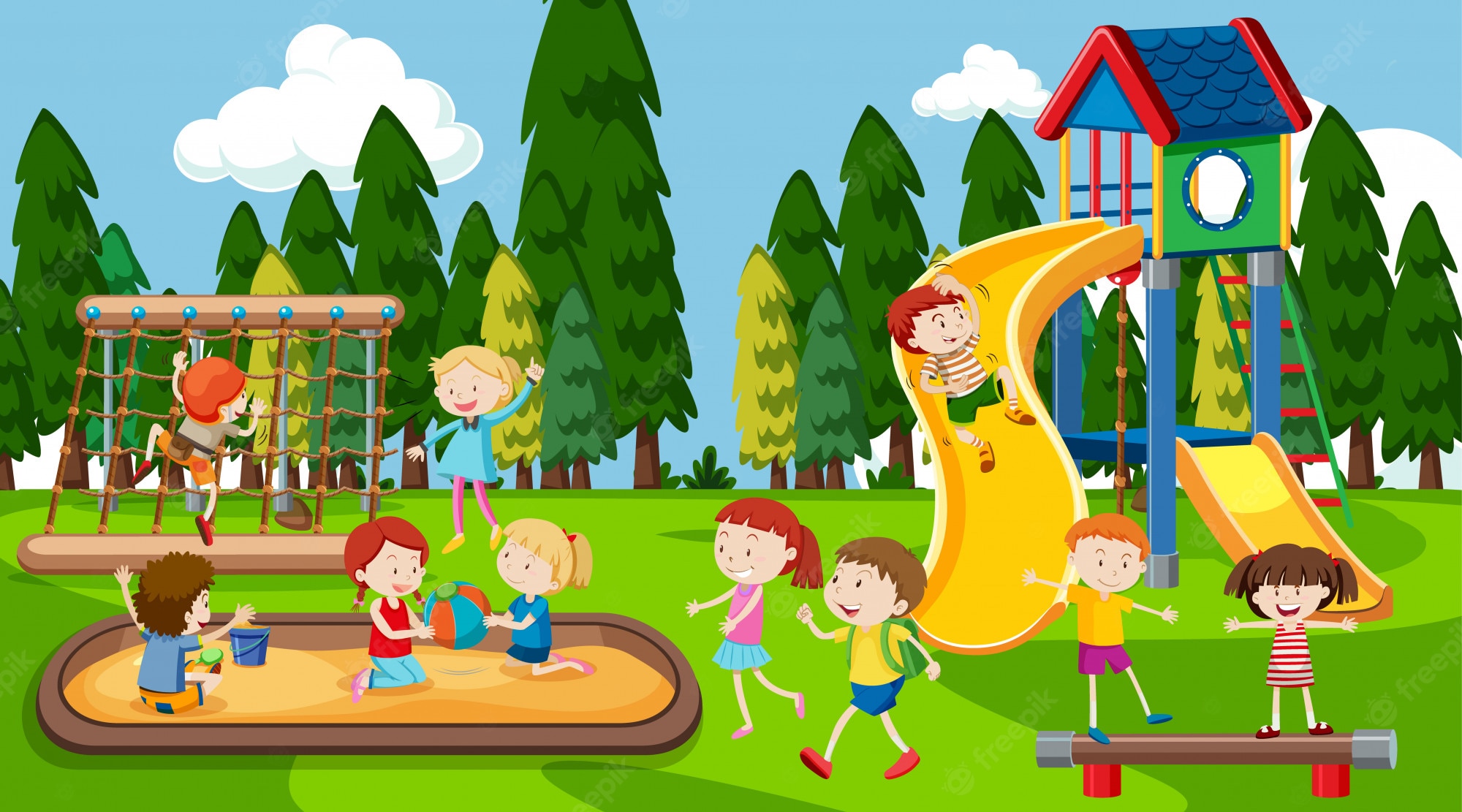 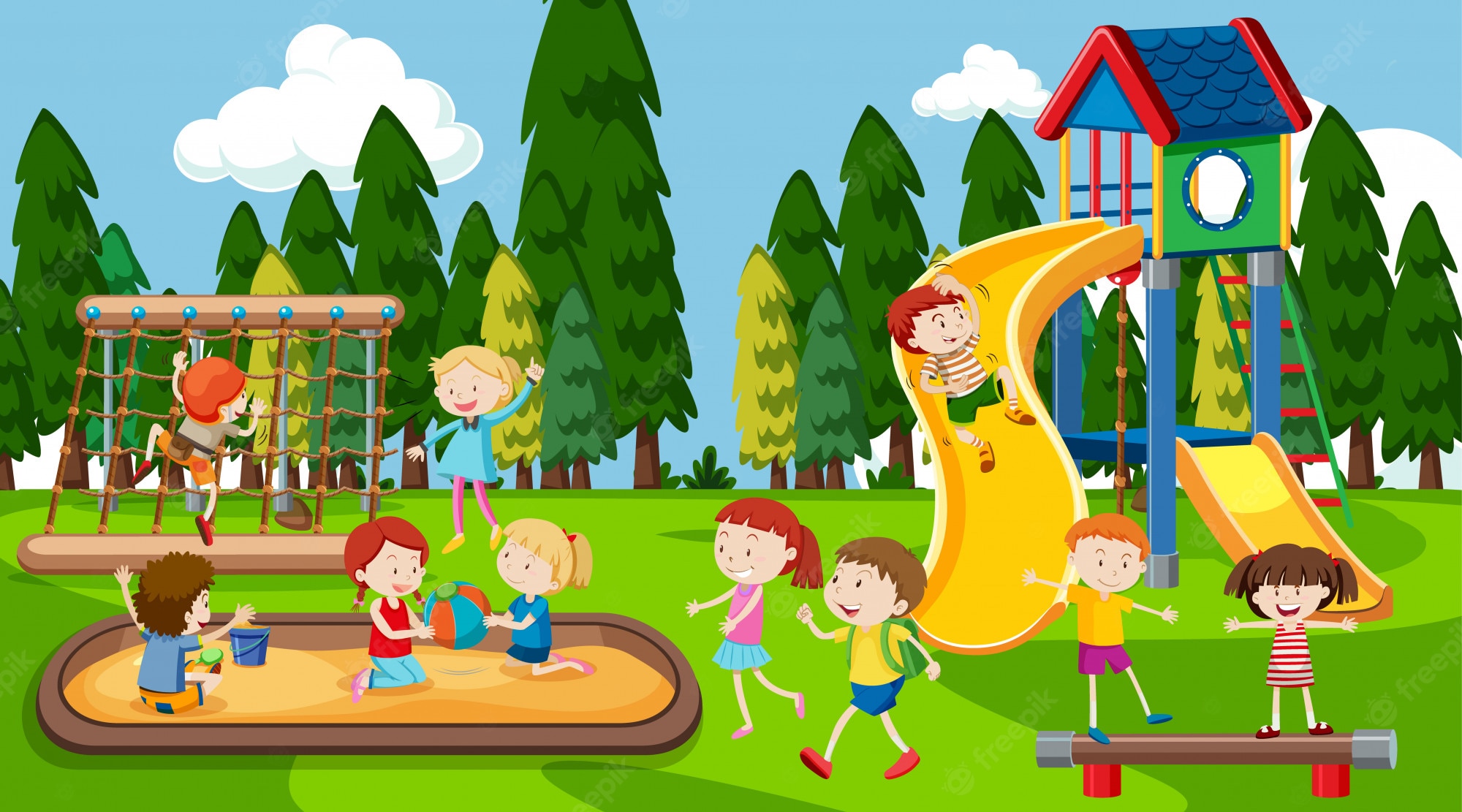  Witterungsgerechte KleidungDonnerstag16.02.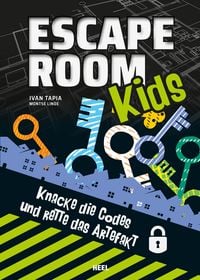 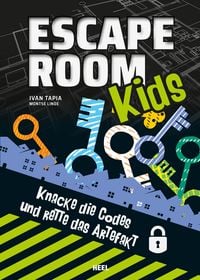 Escape roomSeid neugierig!Freitag17.02.          „Küchenschlacht“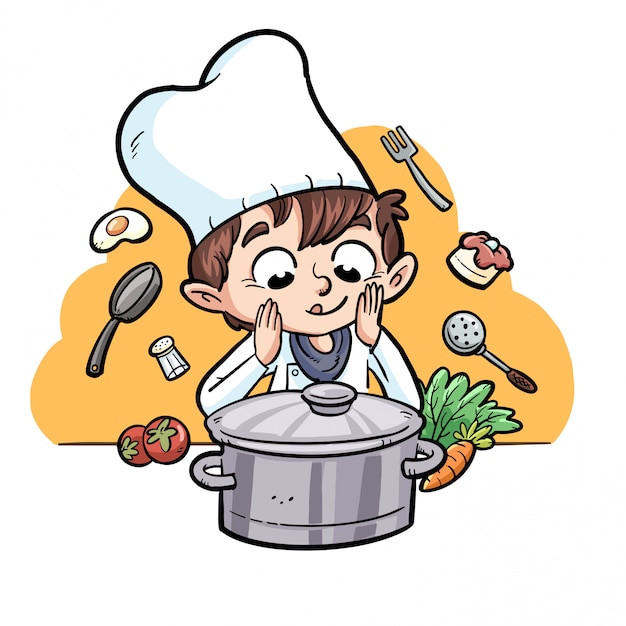 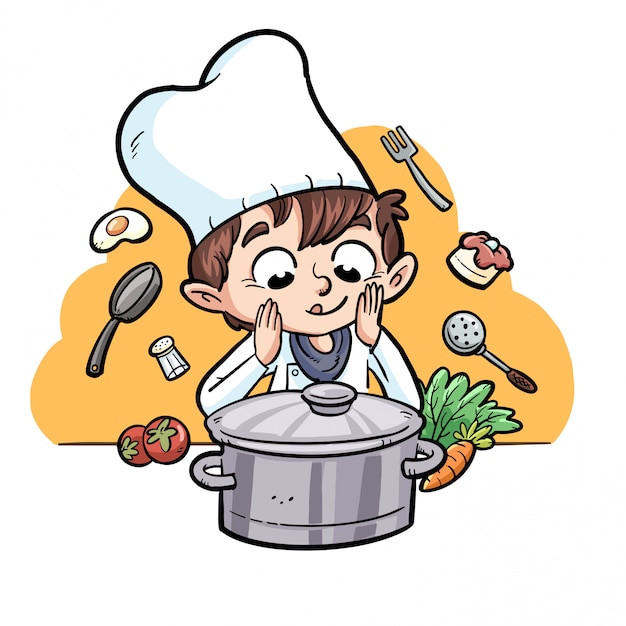 Bitte 4 € für Zutaten mitbringen!Essen ist durch uns abbestellt.